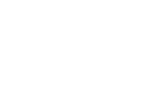 Post your video from Part 3.Provide context for your lesson.Evaluate a peer’s video using the checklists:Identify the objectiveFind evidence of modeling and practiceFind evidence of supporting practicesProvide feedback about the explicitness of the instruction. Where is there the most evidence?After getting feedback, write your explicit instruction goal.Then, provide supportive feedback to peers about their goalsGeneral Discussion Board GuidelinesUse the discussion board to:Share information that you have and others do notGet clarificationExtend the conversation beyond the specific module contentRespond to others by:Asking for more informationProviding specific feedback why you agree or disagree with opinionsCorrecting unintended errorsWriteShort but content-filled responsesClearly (after typing, briefly edit)In a style that allows generosity of spirit (assuming the best of others)